Karta zgłoszeniowa/Umowa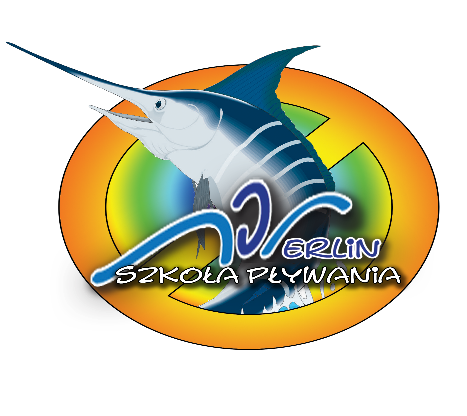 1.Zgłaszam uczestnictwo mojego dziecka Imię i nazwisko ….............................................................................. Rok urodzenia……………………………………… w zajęciach pływania Szkoły Pływania Merlin w roku szkolnym …....................................., jednocześnie zawierając umowę ze Szkołą Pływania Merlin reprezentowaną przez Grzegorza Chorzelewskiego. 2.Zapoznałam/em się z regulaminem zajęć, treścią umowy i akceptuję go. 3. Deklaruję się do wnoszenia opłat w terminie (na pierwszych zajęciach każdego miesiąca lub w pierwszych dwóch tygodniach danego semestru).4. Jestem świadoma/my, że bez względu na wybraną formę płatności dziecko jest zapisane na cały semestr nauki pływania, a nie na wybrany miesiąc. 5. Zaświadczam, że dziecko nie ma przeciwskazań zdrowotnych do udziału w zajęciach pływania. Wyrażam zgodę / Nie wyrażam zgody* na umieszczanie zdjęć zawierających wizerunek mojego dziecka zarejestrowanych podczas: zawodów, zajęć przez Szkołę Pływania Merlin na stronie internetowej szkoły oraz w mediach społecznościowych w celach promocji szkoły. ........................................................................................podpis rodzica / opiekuna prawnego (czytelnie Imię i Nazwisko)1.Postanowienia ogólneUmowa podpisywana jest na cały rok trwania zajęć to jest od 07.09.2023 do 19.06.2024 roku. W przypadku zapisania dziecka po 07.09.2023 za datę rozpoczęcia ważności umowy przyjmuje się datę pierwszych odbytych przez dziecko zajęć. Szkoła Pływania Merlin, zastrzega sobie prawo do wypowiedzenia umowy bez podania przyczyny z zachowaniem miesięcznego okresu wypowiedzenia.Zajęcia nauki i doskonalenia pływania prowadzone są w grupach we wszystkich stopniach zaawansowania. Uczestnicy zostają zakwalifikowani do odpowiedniej grupy według poziomu zaawansowania. W miarę czynionych postępów są indywidualnie awansowani do grup programowo wyższych. Czas trwania jednych zajęć to 45 minut. Wszystkich członków Szkoły Pływania Merlin obowiązuje Regulamin Pływalni w szczególności: zmiana obuwia na klapki przed wejściem na obiekt, obowiązkowa kąpiel pod prysznicem, nakaz zakładania czepków pływackich; zakaz przebywania osób towarzyszących wokół niecki basenu(rozporządzenie pływalni w Gdyni Chyloni).Szkoła Pływania Merlin nie ponosi odpowiedzialności za rzeczy wartościowe pozostawione w szatni i na terenie niecki basenu. Za bezpieczeństwo dzieci poza niecką basenową (szatnie, prysznice, bezpieczne dojście i powrót z basenu) odpowiadają rodzice.2. Czas trwania umowy oraz rezygnacja z zajęćZapisujemy dziecko na cały rok trwania zajęć- od początku września danego roku do końca czerwca roku następnego. Gdy zapisanie dziecka następuje po rozpoczęciu semestru za datę rozpoczęcia umowy przyjmuje się datę pierwszych zajęć, w których uczestniczyło dziecko.Chętni do uczestniczenia w zajęciach zobowiązani są do podpisania umowy, wykupienia karnetu miesięcznego lub semestralnego zgodnie z cennikiem Szkoły Pływania Merlin oraz do zapoznania się z regulaminem pływalni, na której odbywają się zajęcia.Istnieje możliwość rezygnacji z zajęć z końcem I semestru, w tym celu należy wysłać maila na adres merling06@wp.pl z informacją o wypowiedzeniu umowy do dnia 10.01.2024 roku. W przypadku braku takiej informacji rodzic/opiekun prawny dziecka jest zobowiązany uregulować opłatę za II semestr. W przypadku rezygnacji w trakcie semestru nie przewiduje się zwrotu płatności za niewykorzystane zajęcia.Szkoła Pływania Merlin zastrzega sobie prawo do wypowiedzenia umowy z zachowaniem miesięcznego okresu wypowiedzenia umowy.3. Warunki uczestnictwaa) zapoznanie się z regulaminem szkółki i pływalni,b) dokonanie opłaty za dany miesiąc lub semestr,c) dostarczenie wypełnionej i podpisanej przez rodzica/ opiekuna prawnego karty zgłoszeniowej.4. PłatnościSą dwie możliwości dokonywania opłat:a) płatność z góry za semestr: koszt 52zł x ilość zajęć. Opłatę semestralną dokonujemy przed rozpoczęciem pierwszych zajęć. Możliwa jest opłata w dwóch równych ratach jednak druga rata musi być uiszczona do 15 października bieżącego roku.b) opłata miesięczna: koszt zajęć to 57zł x ilość zajęć. Opłaty dokonujemy na pierwszych zajęciach w danym miesiącu z góry za cały miesiąc. Dziecko zapisywane jest na cały semestr, a nie na dany miesiąc i opiekun deklaruje chęć uczestnictwa do końca danego semestru. W przypadku rezygnacji przed końcem danego semestru, opiekun zobowiązuje się do opłaty za kolejny miesiąc zajęć, w którym dziecko nie będzie uczęszczało na zajęcia. W miesiącu wrześniu pobierana jest opłata z góry za wrzesień i październik, a w maju pobierana jest opłata z góry za miesiące maj i czerwiec.5. Nieobecności i odrabianie zajęćSzkoła Pływania nie przewiduje zwrotu kosztów za nieobecność dziecka na zajęciach. Istnieje jednak możliwość odrobienia nieobecności w innym terminie zgodnie z grafikiem funkcjonowania naszej szkółki.Odrobienie zajęć należy ustalić z trenerem. Nieobecność dziecka na zajęciach należy zgłosić minimum 6 h przed rozpoczęciem zajęć - w przeciwnym razie zajęcia te przepadają bez możliwości odrobienia.W przypadku dłuższej choroby dziecka (miesiąc, dwa miesiące) Szkoła Pływania Merlin może odstąpić od części opłaty za dany miesiąc, jednak zawsze pozostaje opłata za koszty stałe naszej szkółki w wysokości 50% kosztu pełnego karnetu miesięcznego. W przypadku skorzystania z takiej ulgi zajęcia z danego miesiąca nie są do odrobienia. Odrabianie zajęć odbywa się tylko do końca danego semestru. Nieodrobione zajęcia nie przechodzą na kolejny semestr.Mogą zdarzyć się przypadki gdy odrabianie zajęć będzie odbywało się na innej pływalni, na której działa Szkoła Pływania Merlin. 6. Szkoła Pływania Merlin zastrzega sobie prawo do:łączenia grup w przypadku małej ilości osób w grupie lub w celu odrobienia odwołanych zajęć,zamiany trenera dla grupy lub pojedynczych uczniów, zmiany kosztów zajęć w trakcie semestru w przypadku znaczącego podniesienia przez pływalnię opłaty za wynajem torów.Podpisując umowę wyrażam zgodę na przetwarzanie przez firmę: Grzegorz Chorzelewski Szkoła Pływania Merlin z siedzibą w Gdyni, przy ul. Chylońskiej 177/85, 81-007 Gdynia, danych osobowych moich i mojego dziecka zawartych w umowie w celu i zakresie niezbędnym do realizacji usługi, zgodnie z art. 6 ust. 1 lit. a Rozporządzenia Parlamentu Europejskiego i Rady (UE) 2016/679 z dnia 27 kwietnia 2016 r. Grzegorz Chorzelewski Szkoła Pływania Merlin jako administrator danych osobowych, informuje, że przysługuje Pani / Panu prawo do wglądu do treści podanych danych osobowych oraz ich poprawiania. Grzegorz Chorzelewski Szkoła Pływania Merlin, tel. 510 132 600, e mail: merling06@wp.plINFORMACJA RODO1) Administratorem Pani/Pana oraz dziecka danych osobowych jest Grzegorz Chorzelewski Szkoła Pływania Merlin NIP: 5861341478 z siedzibą przy ul. Chylońskiej 177/85 81-007 Gdynia.2) Państwa dane osobowe przetwarzane będą w celu organizacji i prowadzenia zajęć nauki pływania na podstawie art. 6 ust 1.pkt a. z rozporządzenia o ochronie danych osobowych z dnia 27 kwietnia 2016 r.3) Dane, które będziemy przetwarzać to: imię, nazwisko, nr telefonu, adres e-mail oraz w przypadku wystawiania faktury – adres zamieszkania, NIP, PESEL oraz wizerunku w postaci zdjęć z zajęć, zawodów pływackich oraz innych imprez organizowanych przez Szkołę4) Dostęp do danych osobowych będą posiadać osoby zarządzające szkołą pływania Merlin, a także trenerzy w celu sprawdzenia obecności na zajęciach lub w razie konieczności kontaktu z Państwem. Dostęp do danych osobowych w przypadku konieczności wystawienia dokumentu księgowego będzie posiadało również biuro rachunkowe. Państwa dane będę wykorzystywane w celu sprawdzenia obecności na zajęciach, kontaktu się z Państwem, poinformowania o zapisach, zmianach godzin treningów, organizowanych zawodach, obozach, zapisach na kolejny semestr oraz innych wydarzeniach związanych z funkcjonowaniem szkoły pływania.5) Państwa dane osobowe nie będą udostępniane innym firmom i podmiotom niż wyżej wymienione.6) Państwa dane osobowe będą przechowywane w formie papierowej i elektronicznej maksymalnie przez okres wymagany przepisami prawa podatkowego. Dołożymy wszelkich starań aby były bezpieczne.7) Posiada Pani/Pan prawo dostępu do treści swoich danych oraz prawo ich sprostowania, usunięcia, ograniczenia przetwarzania, prawo do przenoszenia danych, prawo wniesienia sprzeciwu, prawo do cofnięcia zgody w dowolnym momencie bez wpływu na zgodność z prawem przetwarzania, (jeżeli przetwarzanie odbywa się na podstawie zgody), którego dokonano na podstawie zgody przed jej cofnięciem;8) Podanie danych osobowych jest dobrowolne, ale niezbędne do możliwości organizacji i prowadzenia zajęć nauki pływania. Jest Pani/Pan zobowiązana/y do ich podania, a konsekwencją niepodania danych osobowych będzie brak możliwości uczestnictwa w zajęciach nauki pływania.9) Wyrażam zgodę zgodnie z art. 6 ust. 1 lit. a RODO na przetwarzanie przez Grzegorza Chorzelewskiego Szkoła Pływania Merlin podanych danych osobowych.10) W każdym czasie mogą Państwo wnieść skargę do organu nadzorującego przestrzeganie przepisów o ochronie danych osobowych, jeśli uznają Państwo że przetwarzanie Państwa danych narusza Rozporządzenia PARLAMENTU EUROPEJSKIEGOI RADY (UE) 2016/679 z dnia 27 kwietnia 2016 r. w sprawie ochrony osób fizycznych w związku z przetwarzaniem danych osobowych i w sprawie swobodnego przepływu takich danych oraz uchylenia dyrektywy 95/46/WE (ogólne rozporządzenie o ochronie danych).Powyższe informacje dotyczą przetwarzania Państwa danych osobowych do celów wskazanych powyżej i znajdujących się w bazie osób korzystających z informacji marketingowych i handlowych.